Table of Content:a) for orientation the first pages show pictures o Old Lazy Bagsb) information on the design for new Lazy Bagsa) for orientation the first pages show pictures o Old Lazy Bags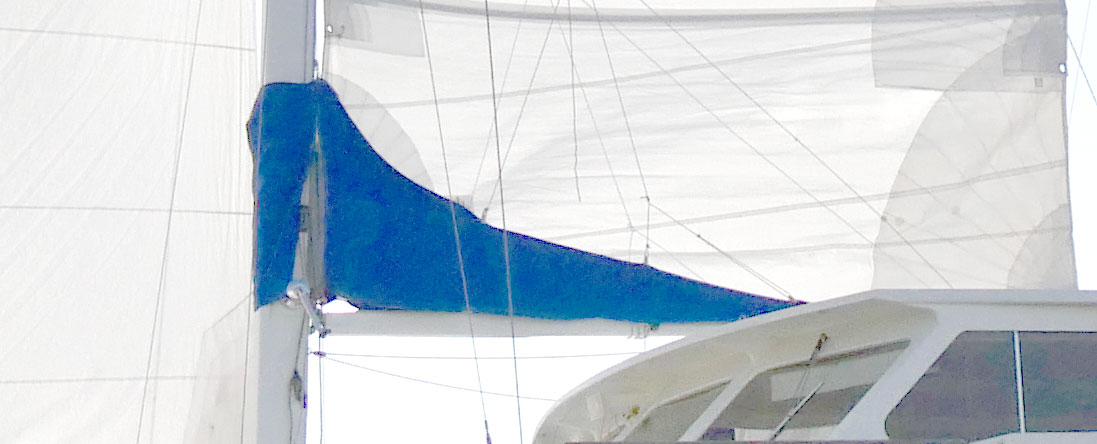 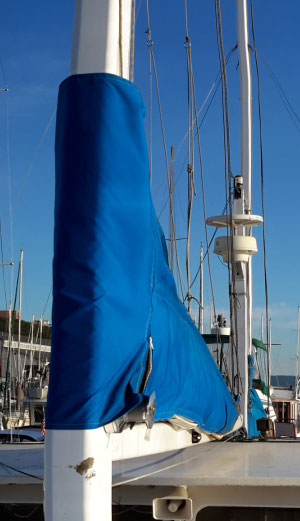 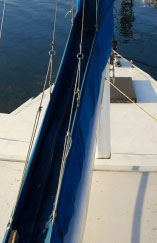   Side View							Front, with winch                             Top view, battons, zipper        b) information on the design for new Lazy Bags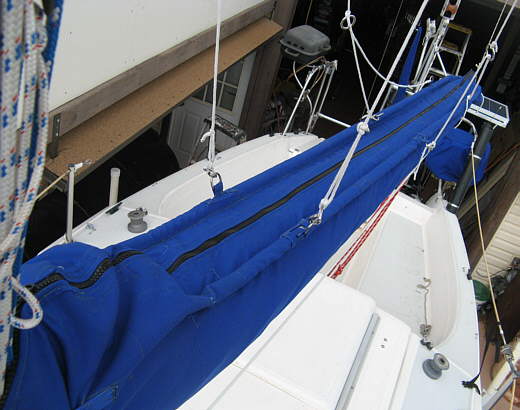 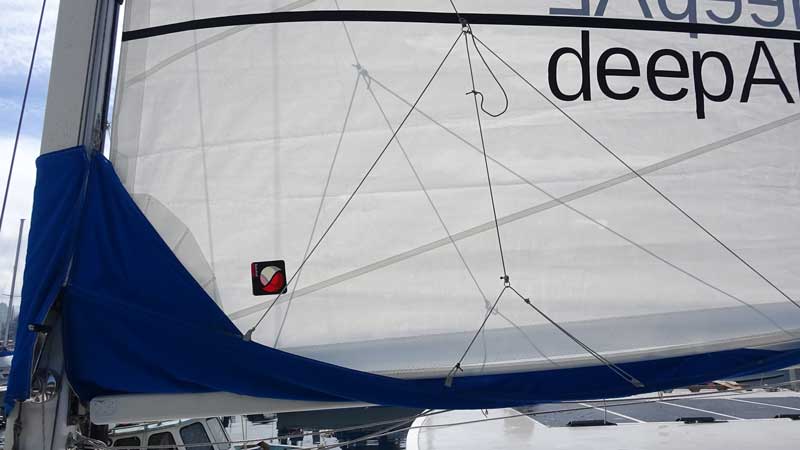 Top, battons, zipper, rings for Lazy Jack System			4 rings and ropes connect to Lazy Jack System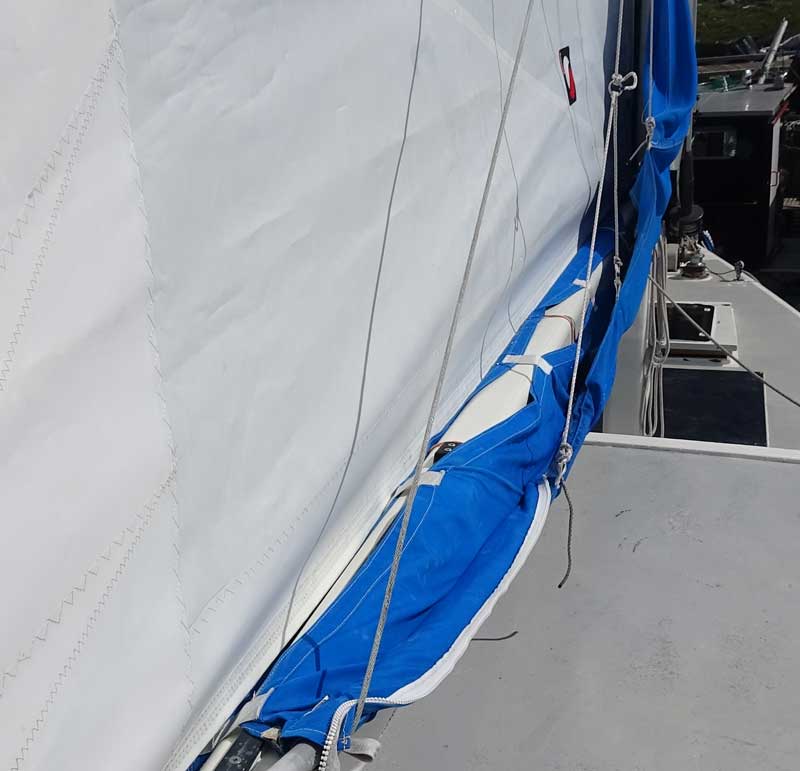 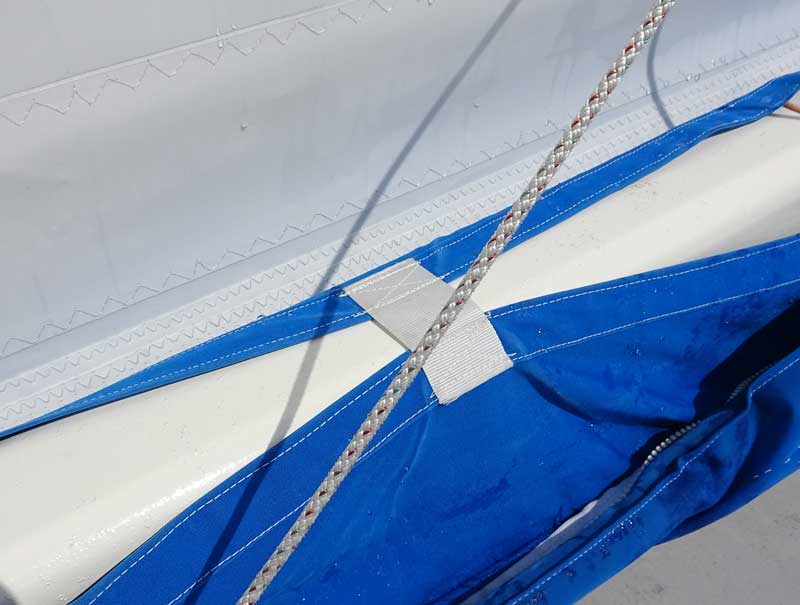 Loose sail, the bottom is semi closed. Connected by webbings approx. 4 cm long on top, 22cm long on each side underneath, with 12cm Velcro on each side to pull strap lazy bag system to boom, without injuring the wood.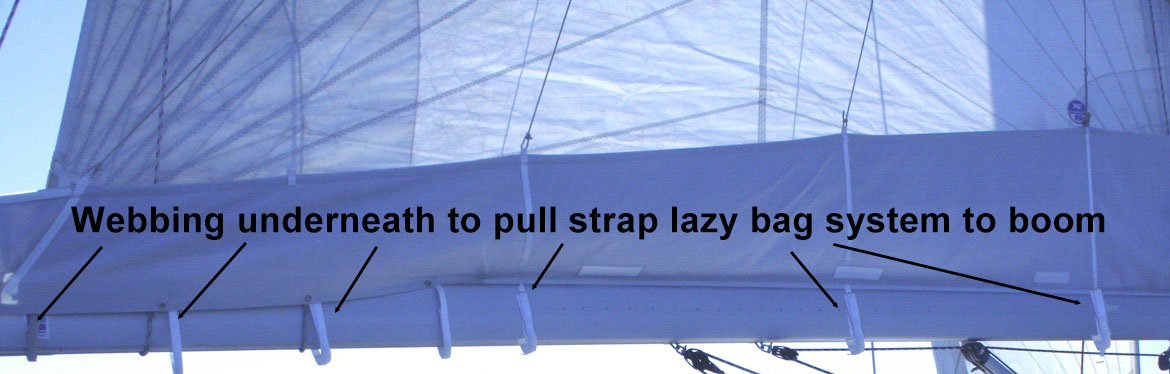 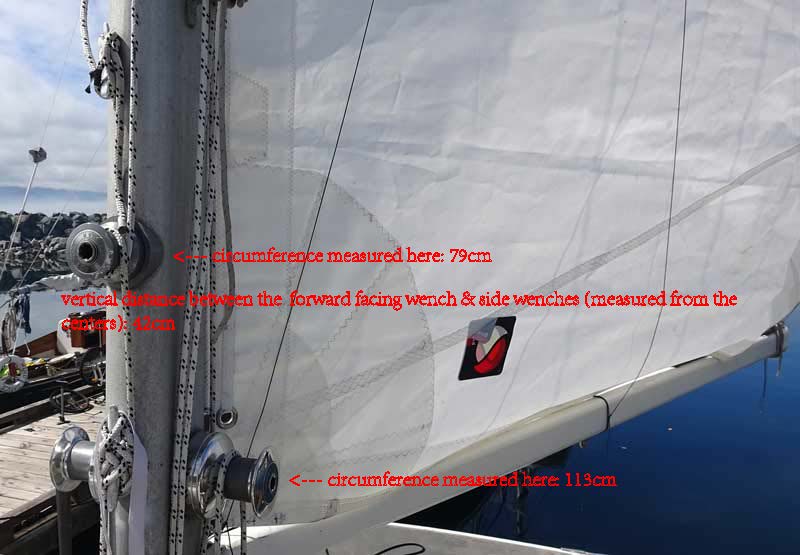 Mizzen Lazy Bag Front needs to be wider to include room for winchesLazy Bag Main SailLazy Bag – Color Granite Sunbrella UV Cover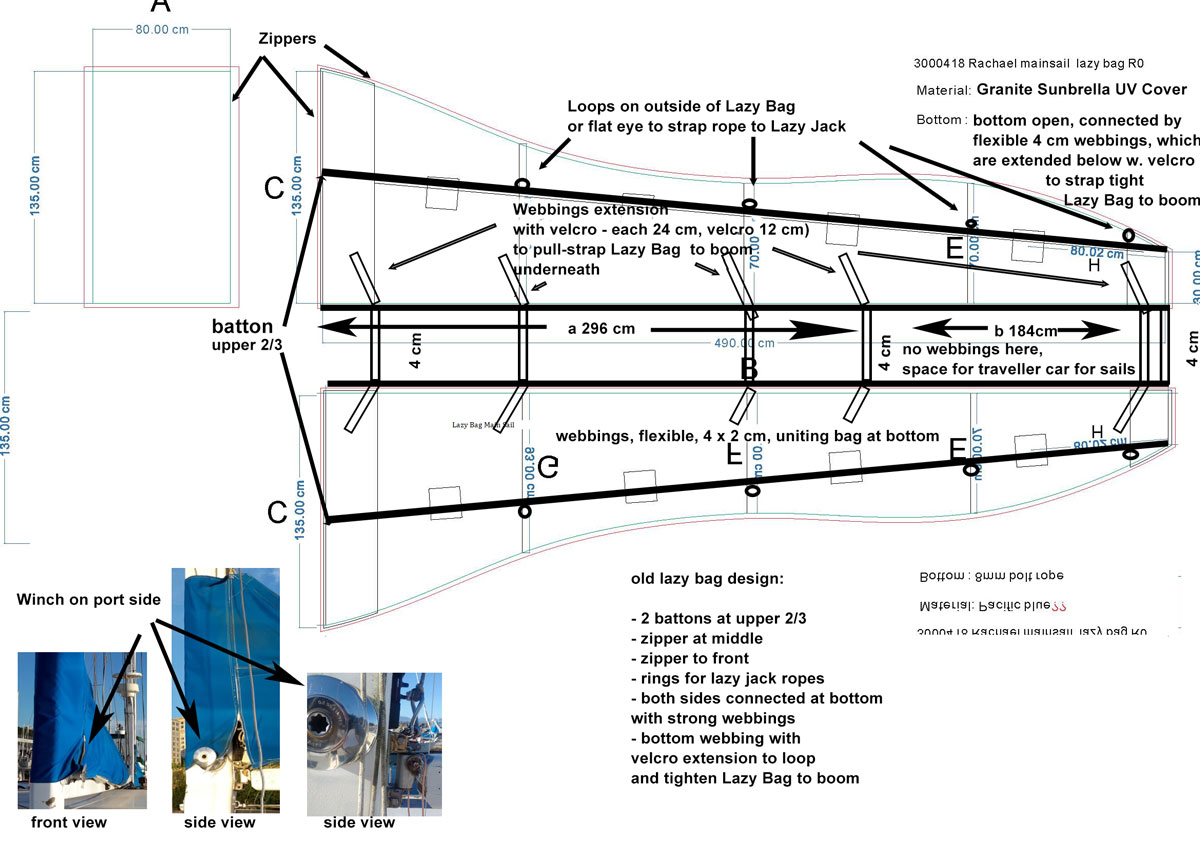 Lazy Bag Mizzen SailLazy Bag – Color Granite Sunbrella UV Cover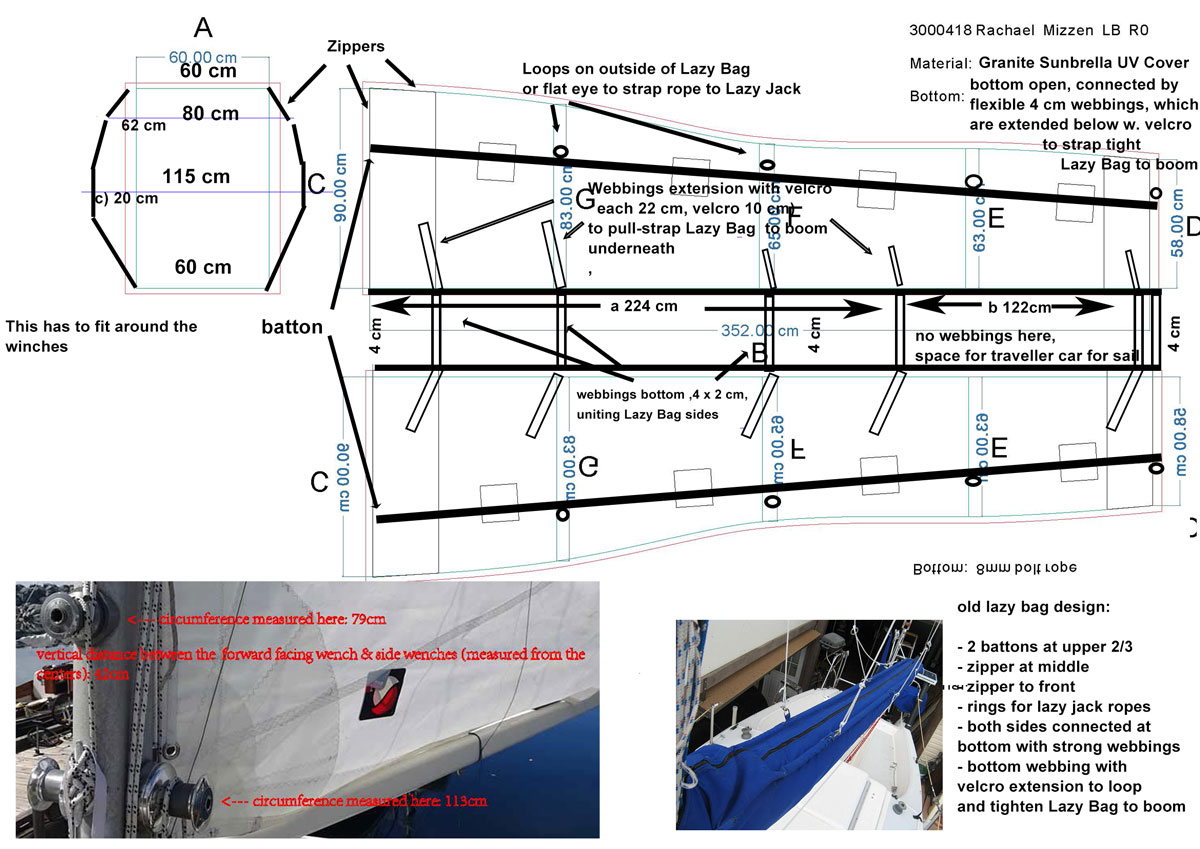 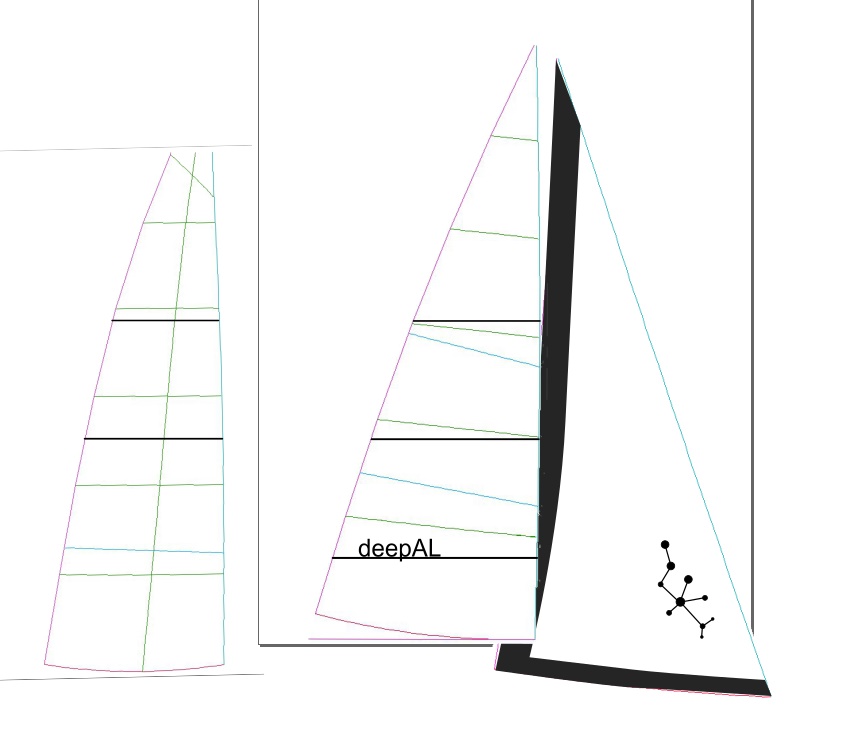 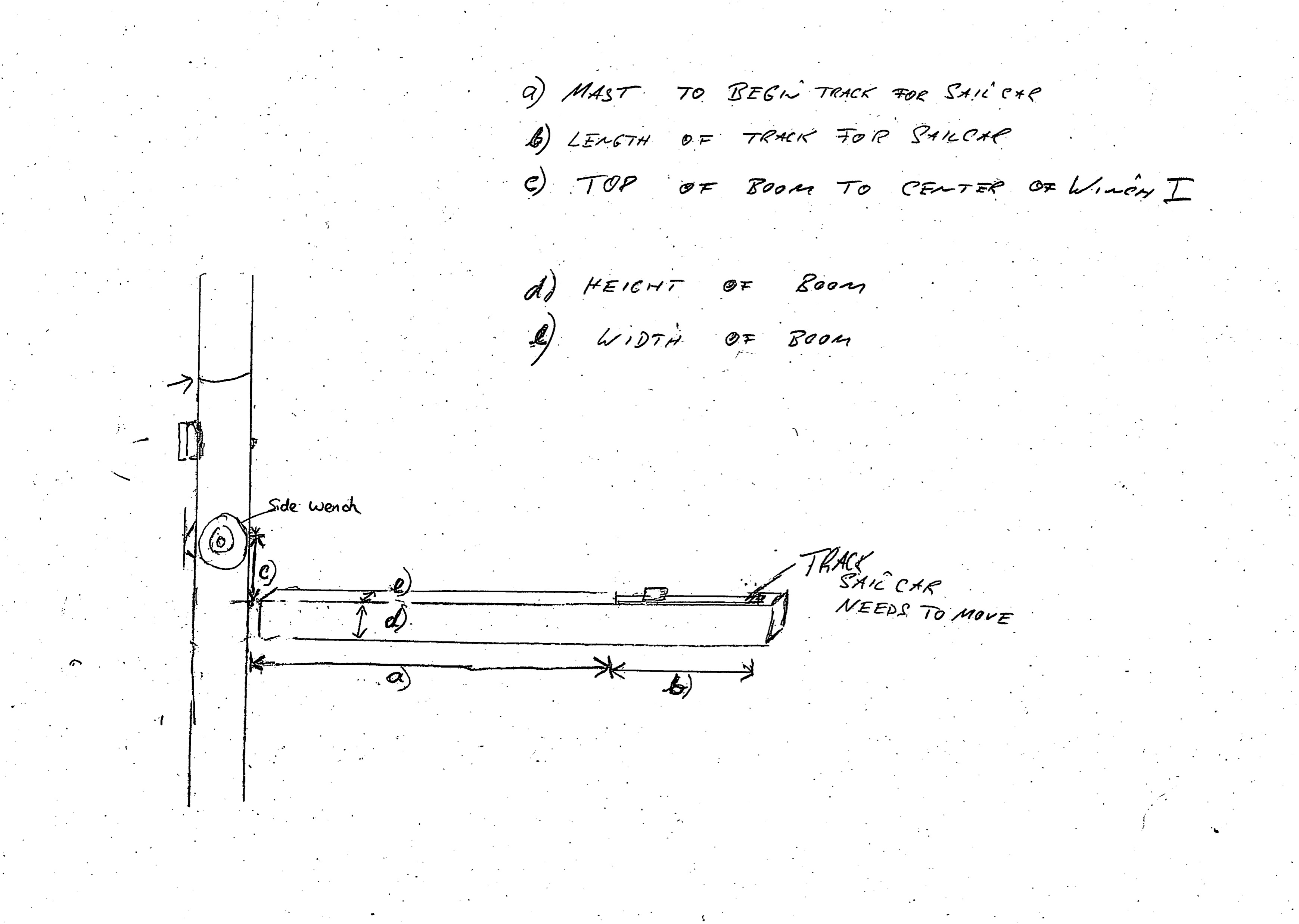                                                                                            measurements for Mizzen  and  MainDistance: mast to beginning of track for boom-traveller (black track)Mizzen: 2238mm. (b) 1221mm. (c) 192mm. (d) 115mm fat part in middle. (e) 83mm.Main 2960mm.  (b) 1840mm.  (c)  59mm.   (d) 148mm. (e) 106mm. Length of track for boom-travellerMizzen: 2238mm. (b) 1221mm. (c) 192mm. (d) 115mm fat part in middle. (e) 83mm.Main 2960mm.  (b) 1840mm.  (c)  59mm.   (d) 148mm. (e) 106mm.Distance: Top of Boom to center of Side-Winch Mizzen: 2238mm. (b) 1221mm. (c) 192mm. (d) 115mm fat part in middle. (e) 83mm.Main 2960mm.  (b) 1840mm.  (c)  59mm.   (d) 148mm. (e) 106mm.Height of BoomMizzen: 2238mm. (b) 1221mm. (c) 192mm. (d) 115mm fat part in middle. (e) 83mm.Main 2960mm.  (b) 1840mm.  (c)  59mm.   (d) 148mm. (e) 106mm.Width of BoomMizzen: 2238mm. (b) 1221mm. (c) 192mm. (d) 115mm fat part in middle. (e) 83mm.Main 2960mm.  (b) 1840mm.  (c)  59mm.   (d) 148mm. (e) 106mm.